Name: _____________________________		Date: _____________________________LOGO Lesson 2Do NowUse a green pen to correct the code below. There are a total of 10 mistakes.clearfd 50left 90fd20bc 100up 50rt 120nopenFD 60pen downrt 90 fd 50clearComplete these sentences:A polygon is a closed ………………… shape with ………………………………… sides.A regular polygon is a polygon where all …………………………………………………………………………………… and all …………………….. are equal, e.g. equilateral triangle of squarePut a tick inside the regular polygons below:Homework written down?		Green pen out?Extension:Below each of the polygons above, write the sum of the interior angles, e.g. below the triangles, write 180° Learning objective:To use the REPEAT function in LOGO to draw regular polygons. Activity One – Introducing ‘repeat’Type this into LOGO:clear homefd 80lt 120fd 80lt 120fd 80lt 120What shape does this make?  …………………………………………………………………………………..Can you explain why the turtle is turning 120° and not 60°?  ………………………………………………………………………………………………………………………………………………………………………………………………………………………………………………………………………..……………………………………………………………………………………………………………………………………………………………………………………..Now type in this code:clearhomerepeat 3fd 80lt 120endWhat shape does this make?  …………………………………………………………………………………..Both these codes make the same shape but the words are different. What are the main differences between the two codes?  ……………………………………………………………………………………..……………………………………………………………………………………………………………………………………………………………………………………..……………………………………………………………………………………………………………………………………………………………………………………..Here is the code for a square.clearhomerepeat 4fd 50rt 90endSome code to help you:LOGO Log #1Write down what you have learned about LOGO so far today.Today, I have learned …………………………………………………………………………………………………………………………………………………..…………………………………………………………………………………………………………………………………………………………………………………….…………………………………………………………………………………………………………………………………………………………………………………….…………………………………………………………………………………………………………………………………………………………………………………….Merit Challenges You can now use LOGO to ‘freestyle’ (make up your own designs) or you can attempt these merit challenges. 
Each one is worth 1 merit but you need to show the teacher your computer screen to qualify. Note each shape is made from regular polygons.Name: _____________________________		Date: _____________________________LOGO Lesson 3Do NowUse a green pen to correct the code below. There are a total of 10 mistakes.clearfd 50left 90fd20bc 100up 50rt 120nopenFD 60pen downrt 90 fd 50clearComplete these sentences:A polygon is a closed ………………… shape with ………………………………… sides.A regular polygon is a polygon where all …………………………………………………………………………………… and all …………………….. are equal, e.g. equilateral triangle of squarePut a tick inside the regular polygons below:Homework written down?		Green pen out?Extension:Below each of the polygons above, write the sum of the interior angles, e.g. below the triangles, write 180° Learning objective:To use the REPEAT function in LOGO to draw regular polygons and to draw circles. Activity One – Introducing ‘repeat’What is the size of angle a?  ………………………………..	What is the size of angle b?  ………………………………..What is the size of angle c?  ………………………………..Type this into LOGO:clear homefd 80lt 120fd 80lt 120fd 80lt 120What shape does this make?  …………………………………………………………………………………..Can you explain why the turtle is turning 120° and not 60°?  ………………………………………………………………………………………………………………………………………………………………………………………………………………………………………………………………………..……………………………………………………………………………………………………………………………………………………………………………………..Now type in this code:clearhomerepeat 3fd 80lt 120endWhat shape does this make?  …………………………………………………………………………………..Both these codes make the same shape but the words are different. What are the main differences between the two codes?  ……………………………………………………………………………………..……………………………………………………………………………………………………………………………………………………………………………………..……………………………………………………………………………………………………………………………………………………………………………………..Let’s look at the code more closely. Answer the questions.repeat 3fd 80lt 120endHere is the code for a square.clearhomefd 50rt 90fd 50rt 90fd 50rt 90fd50rt90You can type in just to check if you like but you should be able to work it out.Now complete the code for a square below using ‘repeat’.clearhomerepeat …………fd 50rt 90…………Some code to help you:Logo Log #1Write down what you have learned about LOGO so far today.Today, I have learned …………………………………………………………………………………………………………………………………………………..…………………………………………………………………………………………………………………………………………………………………………………….…………………………………………………………………………………………………………………………………………………………………………………….…………………………………………………………………………………………………………………………………………………………………………………….Merit Challenges You can now use LOGO to ‘freestyle’ (make up your own designs) or you can attempt these merit challenges. 
Each one is worth 1 merit but you need to show the teacher your computer screen to qualify. Note each shape is made from regular polygons.Name: _____________________________		Date: _____________________________LOGO Lesson 3Do NowUse a green pen to correct the code below. There are a total of 10 mistakes.clearfd 50left 90fd20bc 100up 50rt 120nopenFD 60pen downrt 90 fd 50clearComplete these sentences:A polygon is a closed ………………… shape with ………………………………… sides.A regular polygon is a polygon where all …………………………………………………………………………………… and all …………………….. are equal, e.g. equilateral triangle of squarePut a tick inside the regular polygons below:Homework written down?		Green pen out?Extension:Below each of the polygons above, write the sum of the interior angles, e.g. below the triangles, write 180° Learning objective:To use the REPEAT function in LOGO to draw regular polygons and to draw circles. Activity One – Introducing ‘repeat’What is the size of angle a?  ………………………………..	What is the size of angle b?  ………………………………..What is the size of angle c?  ………………………………..Type this into LOGO:clear homefd 80lt 120fd 80lt 120fd 80lt 120What shape does this make?  …………………………………………………………………………………..Can you explain why the turtle is turning 120° and not 60°?  ………………………………………………………………………………………………………………………………………………………………………………………………………………………………………………………………………..……………………………………………………………………………………………………………………………………………………………………………………..Now type in this code:clearhomerepeat 3fd 80lt 120endWhat shape does this make?  …………………………………………………………………………………..Both these codes make the same shape but the words are different. What are the main differences between the two codes?  ……………………………………………………………………………………..……………………………………………………………………………………………………………………………………………………………………………………..……………………………………………………………………………………………………………………………………………………………………………………..Let’s look at the code more closely. Answer the questions.repeat 3fd 80lt 120endHere is the code for a square.clearhomefd 50rt 90fd 50rt 90fd 50rt 90fd50rt90You can type in just to check if you like but you should be able to work it out.Now complete the code for a square below using ‘repeat’.clearhomerepeat …………fd 50rt 90…………Logo Log #1Write down what you have learned about LOGO so far today.Today, I have learned …………………………………………………………………………………………………………………………………………………..…………………………………………………………………………………………………………………………………………………………………………………….…………………………………………………………………………………………………………………………………………………………………………………….…………………………………………………………………………………………………………………………………………………………………………………….Activity Two – working out how far to turnComplete the code for a regular octagon and a regular decagonNow try the Merit Challenges on the screen!PentagonHexagonOctagonDecagon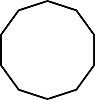 clearhomerepeat 5fd 100rt 72endclearhomerepeat 6fd 100rt 60endclearhomerepeat 8fd 80rt 45endclearhomerepeat 10fd 50rt 36endPentagonHexagonOctagonDecagonclearhomerepeat 5fd 100rt 72endclearhomerepeat 6fd 100rt 60endclearhomerepeat 8fd 80rt 45endclearhomerepeat 10fd 50rt 36endOctagonDecagonclearhomerepeat 8fd 50lt  ……………endclearhomerepeat 10fd 50lt  ……………end